Bluemont Civic Association                          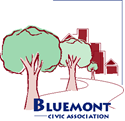 Representing Neighborhoods in and around Arlington Traditional School, Lacey Woods Park, Bon Air, Fields Park, Balls Crossing, West Ballston, and all along the former Bluemont Division of the Washington and Old Dominion RailroadP.O. Box 5134 Arlington, Virginia 22205www.bluemontcivic.orgMinutesGeneral Membership MeetingWed, June 26, 20197:30 PMArlington Traditional School Quorum EstablishedApproval of May 22 minutes as amendedReports of Officers:  First Vice President chaired the meeting:  Reported that the BCA President sent a letter conveying the official BCA positon on the 600 N. Glebe Site Plan to the County Board, County Staff, and the leaders of the Site Plan Review Committee. NCAC Representative:  The Neighborhood Conservation Advisory Committee approved 4 projects in its spring funding round.  BCA’s priority project was not one of the four.  The BCA representative abstained due to concerns about a $2 million project for two blocks of sidewalk going through right before the NCAC adopts a cap of $500,000 on projects, and uncertainty over BCA’s position. BCA’s priority project is not necessarily in line with new NCAC project guidelines, which are not yet set in stone.  We do not face a hard deadline for the next funding round.  The Executive Board agreed to await the new NCAC guidelines, then have a transparent process for members to propose priority projects that meet requirements of the new guidelines. Civic Federation Delegates:  Three main points from the June meeting of the Arlington County Civic Federation:  (1) a cultural affairs presentation, now that the Civic Federation’s Cultural Affairs Committee is becoming active; (2) vote to approve a resolution opposing the recent County Board action on 1101 Lee Highway, which is part of the boat house project maintenance site; (3) BCA’s Civic Federation delegate Allen Norton was elected Secretary of the Civic Federation. Treasurer:  The bank balance is $3704. VOTE:  Members approved all proposed changes to the BCA bylaws.VOTE:  New Officers and Representatives Elected:New Executive Board:President Laura KirkconnellFirst Vice President Henry McFarlandSecond Vice President Bruce LeightonTreasurer David Van WagnerSecretary Nick PastoreNeighborhood Conservation Advisory CommitteeNCAC Rep Angelo CollinsNCAC Alternate Rep Richard GibsonCivic Federation DelegatesAllen NortonChristopher GeorgeFlint LewisDave HughesAlternate Civic Federation DelegatesMark HaynesNick PastoreBruce Leighton (self-nominated from the floor)Henry McFarland (self-nominated form the floor)Old Business 800 N. Glebe Road: The County Board voted to allow on-street unloading for trucks at 2 sites -- the County is considering sites on Glebe and 9th Street.  Neighbors remain concerned about 9th Street.  Neighborhood engagement did help improve police enforcement of parking and unloading violations by trucks, with a temporary police enforcement surge, the police encouraging people to call a non-emergency number people to report violations by truck drivers so police can come when available and track violations, shorter hours of operation than sought by the building owner, a requirement for a loading dock management plan and software to schedule deliveries, and a requirement for a minimum of an annual meeting with the community every year for three years.   600 N. Glebe Road:  At the June 27 Site Plan Review Committee meeting, the newly elected BCA President will present the BCA position on pedestrian safety concerns from the extension of Tazewell Street into the site.  After noting that County Staff have expressed concern over the number of loading docks proposed for this Tazewell Street extension, the President said she will also ask the Site Plan Review Committee about loading dock management.Housing Arlington:  Members were encouraged to provide their views in the Housing Arlington Survey before it closes on June 28, and to follow ongoing County discussions of possible land use/zoning changes in single-family home neighborhoods as one of several ways being discussed to increase affordable housing.  The survey notes that “Objective 1.1.10 of the County’s 2015 Affordable Housing Master Plan states:  ‘Explore flexibility in housing types and residential uses in single-family neighborhoods,’” in asking “How comfortable are you are with “expanding housing choices in single family home neighborhoods?” Staying informed will allow neighbors to weigh in with the County and/or request BCA action if desired.Scooters:  The County extended the public comment period until December 31, 2019.  Members are encouraged to send their comments to mobility@arlingtonva.usCensus 2020:  Based on discussions at the May General Membership meeting, the then-First Vice President contacted the County to explain what assistance BCA would be able to offer as a partner in support of the census.  The County said BCA’s proposed ways to share census information was perfect, and that the County was very flexible on how BCA could do an event to help ensure every person in Bluemont is counted. VOTE:  MOTION made, seconded and approved “that the Bluemont Civic Association partner with the County to support counting all the people in the County during the census.”New Business   Renovations to Bluemont Park tennis courts, and nearby shelter, restrooms, parking and storm water management:  Members are encouraged to share their views via the County survey that closes on July 9.  The County’s Project Manager Joshua Serck would like to meet with BCA to get community input on what people would like to see from renovations in this section of the park.  After discussion, the President said she would invite him to do a walk-through, and would send the time and date to those members who’ve provided BCA their e-mail addresses. 4810 9th Street:  BCA was informed of by-right development to divide this single-family lot into three buildable lots for townhomes, which includes the demolishing of two existing single family homes. Dates for Future Meetings:  The Executive Board will meet on July 31 and August 28 at 7:00 PM at Fire Station 2. Members are welcome to come, and encouraged to contact the Executive Board at exec@bluemontcivic.org if issues arise during the summer.  The President will contact Arlington Traditional School to confirm dates for General Membership meetings.  We are aiming to have our next General Membership meeting on Wednesday September 25 at 7:30 PM.  Meeting adjourned at 8:50 PM.